Rockford Aquatic Club 2021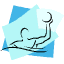 RegistrationPlease have this form completed and submitted to Craig Peterman by June 4Contact Information: Athlete Name:  ___________________________________________________________________________Street Address:   _________________________________________________________________________City/ Zip Code:  ___________________________________________________________________________Home Phone:  ______________________________   Athlete Cell:  ______________________________Athlete email:  _____________________________________________________________________________ Emergency contact name:  ______________________________________________________________Phone: ____________________________     Relationship to athlete:  ___________________________Parent email:  _____________________________________________________________________________Additional Contacts:  Please list any addition parent guardian information you would like to include (names/ phone/ email). _______________________________________________________________________________________________________________________________________________  Athlete Information: Date of Birth ________________   	School Fall 2021 _________________________________________Please circle one:  Right- or Left-Handed 	Grade in Fall 2021 ___________Shirt size (circle one):      Small      Medium     Large     XL        XXXL       Playing Position (circle one):   Goalie    2mO      2mD       Driver     Utility    Don’t KnowFees:  Cost for Rockford residents:  				Cost for non-Rockford residents:$200 (going into grades 10-12)					$250 (going into grades 10-12)$150 (going into grades 5-9)					$200 (going into grades 5-9)$50 off each additional family memberPlease make checks payable to Rockford Aquatic Club and mail to: Erik Cliff9777 Sunset Ridge Dr.Rockford, MI 49341Questions?  Contact:  Coach Craig Peterman: 616-822-4899 or email cpeterman@rockfordschools.orgor Team Admin Alisha Hopkins:  616-780-1746 or email rockfordh20polo@gmail.com